Friday Maths Challenge!!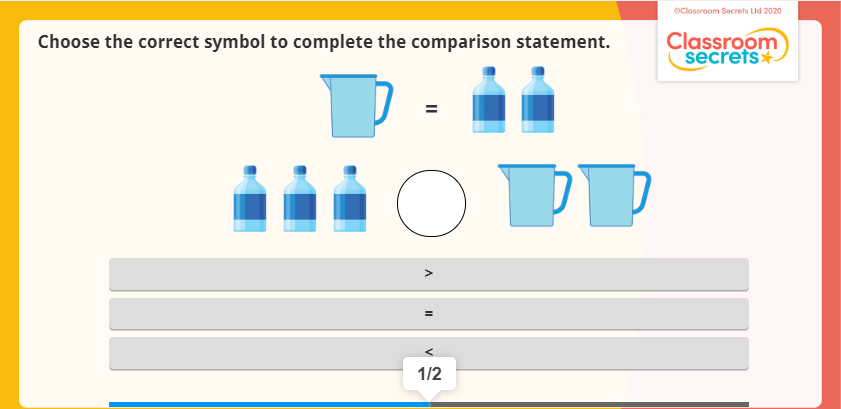 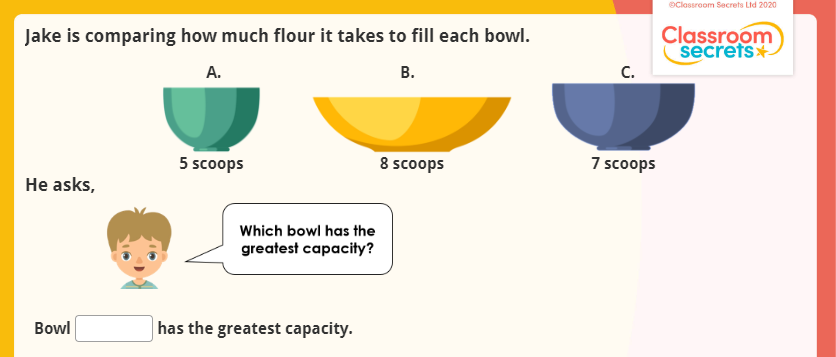 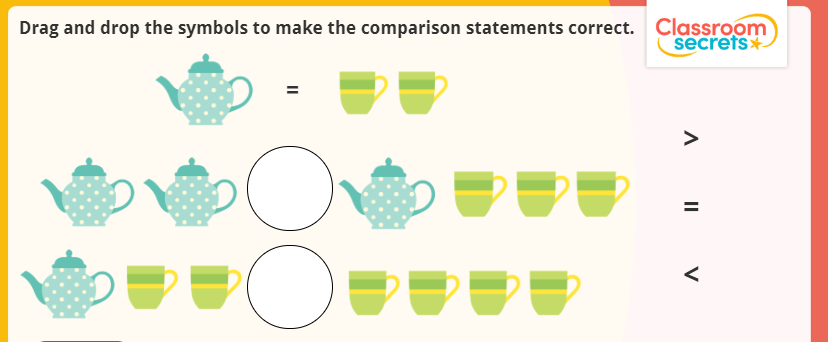 